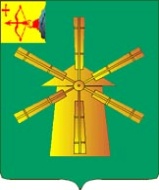 КОНТРОЛЬНО-СЧЕТНАЯ КОМИССИЯ КОТЕЛЬНИЧСКОГО МУНИЦИПАЛЬНОГО РАЙОНА КИРОВСКОЙ ОБЛАСТИУл. Карла Маркса, д.16, г. Котельнич, Кировской обл., 612600, тел.: 8(83342) 4-38-76Информацияо проведения контрольного мероприятия«Проверка использования межбюджетных трансфертов, предоставленных на финансирование мероприятий по организации содержания пожарного расчета» В ходе контрольного мероприятия установлено:Администрация поселения - орган местного самоуправления, осуществляющий исполнительно – распорядительные функции.Администрацией поселения на принципах единоначалия руководит глава администрации поселения. Главой администрации поселения является глава поселения.Администрация поселения обладает правами юридического лица, является муниципальным казенным учреждением, имеет обособленное имущество, от своего имени приобретает и осуществляет имущественные и неимущественные права и обязанности, может быть истцом, ответчиком в судах, иметь печать, штамп, бланк с соответствующей символикой, счета в соответствии с федеральным законодательством.Администрацией Комсомольского сельского поселения Котельничского района с администрацией Котельничского района Кироваской области заключено  соглашение 01.02.2016 о предоставлении иного межбюджетного трансферта на финансирование мероприятий по организации содержания пожарного расчета (далее - Соглашение)  на сумму 600 000 рублей. Предметом Соглашения является финансирование мероприятий связанных с содержанием пожарного расчета.Финансирование мероприятий производится путем предоставления иного межбюджетного трансферта от администрации Котельничского района администрации Комсомольского сельского поселения.Согласно п.1.3. Соглашения иной межбюджетный трансферт носит целевое назначение, предназначен для финансирования мероприятий связанных с содержанием пожарного расчета.Финансовое управление администрации Котельничского района обеспечило перечисление администрации Комсомольского сельского поселения иной межбюджетный трансферт, согласно платежным поручениям №358 от 21.03.2016 в сумме 50000 рублей, №427 от 06.04.2016  в сумме 150000 рублей, №1088 от 05.07.2016 в сумме 200000 рублей, №1669 от 04.10.2016 в сумме 200000 рублей, всего на сумму 600000 рублей.Бюджетная смета администрации Комсомольского сельского поселения по средствам иного межбюджетного трансферта, с учетом внесенных изменений, утверждена  главой администрации Комсомольского сельского поселения в сумме 600000 рублей,  в том числе по:Главе  998 «Администрация Комсомольского сельского поселения Котельничского района Кировской области»,раздел, подраздел 0310 «Обеспечение пожарной безопасности»,целевая статья 0300013080 «Обеспечение пожарной безопасности»,целевая статья 0300013080Б «Расходы на выплату заработной платы с начислениями и коммунальных услуг за счет средств местного бюджета»вид расходов 100 «Расходы на выплату персоналу в целях обеспечения выполнения функций государственными (муниципальными) органами, казенными учреждениями, органами управления государственными внебюджетными фондами»КОСГУ 211 «Заработная плата» в сумме  361797,02 рублей,КОСГУ 213 «Начисления на выплаты по оплате труда» в сумме 109262,71 рублей;целевая статья 0300013080В «Расходы на содержание пожарного расчета, за исключением расходов на выплату заработной платы с начислениями и коммунальных услуг»вид расходов 200 «Закупка товаров, работ и услуг для государственных (муниципальных) нужд»КОСГУ 221 « Коммунальные услуги» в сумме 1770,0 рублей;КОСГУ 225 «Работы, услуги по содержанию имущества» в сумме 45000 рублей,КОСГУ 310 «Увеличение стоимости основных средств» в сумме 24894,97 рублей,КОСГУ 340 «Увеличение стоимости материальных запасов» в сумме 36272,51 рублей.К бюджетным сметам приложены расчеты плановых сметных показателей, использованных при формировании смет. К представленным изменениям показателей бюджетной сметы приложены расчеты изменения плановых сметных показателей по каждому коду операций сектора государственного управления, утвержденные руководителем.Согласно статье 11.1 Федерального закона от 21.12.1994 №69-ФЗ «О пожарной безопасности» цель, задачи, порядок создания и организации деятельности муниципальной пожарной охраны, порядок ее взаимоотношений с другими видами пожарной охраны определяются органами местного самоуправления. В соответствии с Федеральными законами от 21.12.1994 №69-ФЗ «О пожарной безопасности», от 06.10.2003 №131-ФЗ «Об общих принципах организации местного самоуправления в Российской Федерации», законом Кировской области от 02.08.2005 №348-ЗО «Об обеспечении пожарной безопасности в Кировской области и в целях осуществления профилактики и тушения пожаров, проведения аварийно – спасательных работ в населенных пунктах Комсомольского сельского поселения постановлением администрации Комсомольского сельского поселения от 25.03.2016 №16 утверждено Положение о муниципальной пожарной охране (далее – Положение о муниципальной пожарной охране). Положение по оплате труда и материальном стимулировании работников муниципальной пожарной охраны администрации Комсомольского сельского поселения Котельничского района Кировской области утверждено постановлением администрации Комсомольского сельского поселения от 12.03.2013 №46.Положение по оплате труда и материальном стимулировании работников муниципальной пожарной команды администрации Комсомольского сельского поселения Котельничского района Кировской области (далее – Положение по оплате труда) утверждено постановлением администрации Комсоморльского сельского поселения от 28.03.2016 №17.Согласно п.2.1. Положения по оплате труда должностные оклады работников установлены на основе профессиональных квалификационных групп общеотраслевых должностей руководителей, специалистов и служащих, утвержденных Приказом Министерства здравоохранения и социального развития РФ от 29.05.2008 №247н «Об утверждении профессиональных квалификационных групп общеотраслевых должностей, руководителей, специалистов и служащих» и на основе профессиональных квалификационных групп общеотраслевых профессий рабочих, утвержденных Приказом Министерства здравоохранения и социального развития РФ от 29.05.2008 №248н «Об утверждении профессиональных квалификационных групп общеотраслевых профессий рабочий».Начальник пожарной муниципальной команды отнесен к ПКГ «Общеотраслевые должности служащих второго уровня» 5 квалификационный уровень, водитель автомобиля отнесен к ПКГ «Общеотраслевые профессии рабочих второго уровня» 2 квалификационный уровень, пожарный боец отнесен к ПКГ «Общеотраслевые профессии рабочих второго уровня» 1 квалификационный уровень.Начисление оплаты труда работникам муниципальной пожарной охраны  Комсомольского сельского поселения осуществляется на основании данных табелей учета использования рабочего времени, приказов по личному составу, штатных расписаний и иных нормативных актов.За весь проверяемый период заработная плата производилась на основании утвержденного Положения по оплате труда, штатного расписания. К проверке представлено штатное расписание, утвержденное постановлением администрации Комсомольского сельского поселения от 25.03.2016 №16. Штат в количестве 5 единиц: начальник МПО – 1 единица, водитель пожарной машины – 2 единицы, пожарный – 2 единицы.Табеля учёта использования рабочего времени и расчета заработной платы утверждены главой администрации Комсомольского сельского поселения.Всего по КОСГУ 211 израсходовано бюджетных средств на сумму 361797,02 рублей.Всего по КОСГУ 213 израсходовано бюджетных средств на сумму 109262,71 рублей.На основании распоряжения Департамента государственной собственности Кировской области №05-453 от 03.06.2011, акта приема – передачи от 08.09.2011 авторазливочная станция АРС -14 (номер шасси 458765, номер двигателя 493242, 1981 года выпуска) включена в состав муниципальной казны.За 2016 год выездов на тушение пожара за счет средств иного межбюджетного трансферта, связанного с содержанием пожарных расчетов не было, поэтому путевые листы не заполнялись. Списание бензина не осуществлялось.В нарушение распоряжения Министерства транспорта РФ от 14.03.2008 №АМ-23-р «О введении в действие методических рекомендаций «Нормы расхода топлива и смазочных материалов на автомобильном транспорте» (далее - распоряжение Минтранса) администрацией Комсомольского сельского поселения не утверждена норма расхода топлива. Согласно АО №59 от 08.12.2016 на сумму 1616,08 рублей, АО №62 от 30.12.2016  на сумму 5859,48 рублей, всего на сумму 7475,56 рублей приобретено бензина.Согласно АО №26 от 21.04.2016 приобретены материальные ценности на сумму 20317,03 рублей, согласно АО №35 от 09.06.2016 приобретены материальные ценности на сумму 2115 рублей, договору поставки товара с Плотниковым В.В. на сумму 5600 рублей, счет – фактуре от 21.03.2016 №161 приобретена книга службы пожарной охраны и журнал ежедневного инструктажа на сумму 765 рублей.Всего израсходовано бюджетных средств по КБК 9850310010000104В244340 на сумму  36272,51 рублей. Согласно счет - фактуре от 21.12.2016 №1086 ООО «ПожСнаб» приобретена выдвижная пожарная лестница (трехколенка) на сумму 18600 рублей, АО №26 от 21.04.2016 приобретен корпус ЩРн-183-1  на сумму 794,97 рубля, согласно АО №35 от 09.06.2016 приобретено сигнальноговорящее устройство на сумму 850 рублей, рукав «Селект» морозостойкий на сумму 4650 рублей.Всего израсходовано бюджетных средств по КБК 9850310010000104В244310В на сумму 24894,97 рублей. Согласно заключенному договору с ООО «Альфа» произведены ремонтные работы в помещении пожарного депо на сумму 45000 рублей.Всего израсходовано бюджетных средств по КБК 9850310010000104В244225В на сумму 45000 рублей. Согласно счет - фактуре №34-02-02/1873 от 12.04.2016 ПАО «Ростелеком» за предоставление доступа к сети местной телефонной связи оплачено 1770 рублей по КБК 9850310010000104В221В.В соответствии со статьей 10 Закона Кировской области «Об обеспечении пожарной безопасности в Кировской области» от 2 августа 2005 года №348-ЗО работники противопожарной службы подлежат обязательному государственному страхованию.В нарушение статьи 10 Закона Кировской области «Об обеспечении пожарной безопасности в Кировской области» от 2 августа 2005 года №348-ЗО работники муниципальной пожарной охраны Комсомольского сельского поселения не застрахованы.В соответствии со статьей 8 Закона Кировской области «Об обеспечении пожарной безопасности в Кировской области» от 2 августа 2005 года №348-ЗО при приеме в противопожарную службу на должности, непосредственно связанные с деятельностью по тушению пожаров и проведению аварийно - спасательных работ, работники, не имеющие специального профессионального образования, проходят специальную профессиональную подготовку в специализированных учебных заведениях.В соответствии п.6.3. Положения о муниципальной пожарной охране, лица, принимаемые на работу в МПО по договору, прежде чем приступить к самостоятельному исполнению обязанностей по должности, должны пройти первоначальную подготовку на базе подразделения ГПС.В нарушение статьи 8 Закона Кировской области «Об обеспечении пожарной безопасности в Кировской области» от 2 августа 2005 года №348-ЗО, п.6.3.  Положения работники, связанные с деятельностью по тушению пожаров, не имеют первоначального обучения.Согласно лицевому счету № 03998130644 за период с 01.01.2016 по 31.12.2016, представленному администрацией Комсомольского сельского поселения, израсходовано средств иного межбюджетного трансферта в сумме 600000 рублей. Согласно п.2.2.3. Соглашения администрация Комсомольского сельского поселения ежемесячно, не позднее 10 числа месяца, следующего за отчетным, представляет отчет о расходовании иного межбюджетного трансферта в администрацию Котельничского района и финансовое управление администрации Котельничского района.Проверкой достоверности данных и сроков предоставления Отчетов о расходовании иного межбюджетного трансферта в финансовое управление администрации Котельничского района нарушений не установлено.Выводы:В нарушение распоряжения Министерства транспорта РФ от 14.03.2008 №АМ-23-р «О введении в действие методических рекомендаций «Нормы расхода топлива и смазочных материалов на автомобильном транспорте» (далее - распоряжение Минтранса) администрацией Комсомольского сельского поселения не утверждена норма расхода топлива. В нарушение статьи 10 Закона Кировской области «Об обеспечении пожарной безопасности в Кировской области» от 2 августа 2005 года №348-ЗО работники муниципальной пожарной охраны Комсомольского сельского поселения не застрахованы.В нарушение статьи 8 Закона Кировской области «Об обеспечении пожарной безопасности в Кировской области» от 2 августа 2005 года №348-ЗО, п.6.3.  Положения работники, связанные с деятельностью по тушению пожаров, не имеют первоначального обучения.По результатам контрольного мероприятия в адрес главы администрации Комсомольского сельского поселения  направлено представление об устранении нарушений.Председатель контрольно-счетной комиссии Котельничского муниципального района                                                                     Т.Г.Козлова